Krušnohorská poliklinika s.r.o. Žižkova 151, 436 01 LitvínovIČ 25030302, DIČ CZ25030302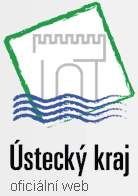 KUPNÍ SMLOUVANÁKUP ZÁKLADNÍHO LŮŽKOVÉHO VYBAVENÍ pro poskytování zdravotních služeb na lůžkách následné lůžkové péče v Krušnohorské poliklinice s.r.o.1. SMLUVNÍ STRANY1.1 KUPUJÍCÍKrušnohorská poliklinika s.r.o. je zapsána v obchodním rejstříku, vedeném Krajským soudem v Ústí nad Labem, oddíl C, vložka 13301.Krušnohorská poliklinika s.r.o. bude v dalším znění této smlouvy uváděna jako „kupující“.1.2 PRODÁVAJÍCÍLB BOHEMIA, s.r.o. je zapsána v obchodním rejstříku, vedeném Krajským soudem v Brně, oddíl C, vložka 38076LB BOHEMIA, s.r.o. bude v dalším znění této smlouvy uváděna jako „prodávající“.Smluvní strany uzavírají tuto smlouvu s plným vědomím toho, že pro financování předmětné veřejné zakázky malého rozsahu s názvem „NÁKUP ZÁKLADNÍHO LŮŽKOVÉHO VYBAVENÍ pro poskytování zdravotních služeb na lůžkách následné lůžkové péče v Krušnohorské poliklinice s.r.o.“(dále jen veřejná zakázka) byla kupujícímu poskytnuta dotace k realizaci programu „Podpora zvýšení komfortu pacientů při poskytování následné a dlouhodobé lůžkové péče na území Ústeckého kraje – 2017“.2. předmět smlouvy2.1 Předmětem této smlouvy je:Dodávka pojízdných pacientských lůžek elektricky a mechanicky polohovatelnýchMinimální funkční specifikace lůžka:elektrický polohovatelná lůžkapolohovací zařízení pro sezení s odděleným polohováním  hrudníku a dolních končetinpolohovací zařízení vertikalizačnínastavitelnost celkové výšky a náklonu lůžkaMinimální vybavenost příslušenství:   nastavitelné boční zábrany/postranice po celé délce lůžka(sklopné/spustitelné)lamelový nastavitelný rošthrazda a hrazdička, kolečka s brzdouprotiskluzné podložky (protiskluz zabraňující pohybu matrace na lůžku)Nosnost: 175 kgPočet kusů: 7Dodávka antidekubitních matrací - riziko dekubitu III.-IV.Výška: 14 cmŠířka: 90cmDélka: 200 cmZákladna matrace: studená PUR pěnaLožná plocha: z termoaktivní (líné) pěny, podélně i příčně prořezána a rozdělena do 7 anatomických zónPotah: snímatelný se zipem po celém obvodu, možnost praní na 95°C, voděodolný, paropropustnýNosnost:  130kgPočet kusů: 7Dodávka aktivních antidekubitních matrací s kompresoremVýška: 12 cmŠířka: 90cmDélka: 200 cmNosnost:  140kgPočet kusů: 12Dodávka pacientských stolků Noční stolek s jídelní deskouPočet kusů: 30Dodávka jídelních pojízdných stolkůJídelní deska s oboustranným náklonem, výškově nastavitelná jídelní deskaPočet kusů: 15Dodávka defekačních vozíků (pojízdné klozetové křeslo)Sklopné područkyOdklopné a odnímatelné podnožkyPlastové toaletní sedátkoOdnímatelný polstrovaný sedákToaletní nádoba s víkem, vyjmutí nádoby dozaduOdnímatelná opěrka zadHrazdička pro ovládání křesla Kolečka s nášlapnou brzdouPočet kusů: 10Dodávka přebalovacích vozíkůKovová konstrukce s odolnou ochranouLehce ovladatelná s nášlapnými brzdamiTři odkládací policeZ obou stran držáky na pytle s podsadouRozměr: ca 70 x 50 x 100 cmPočet kusů: 5Dodávka instrumentačních vozíkůNerezový lékařský instrumentační pojízdný stolek (vozík)  
2 x samonosné plato se zatížením plata: 50 kg 
1 x zásuvka; nosnost zásuvky: 20 kg 
4 x otočná kola 
Rozměr: ca 80 x 60 x 90 cm 
Počet kusů: 8Dodávka plastových skříníPlastová policová skříň 5 policNosnost každé police 30 kgRozměr: ca 80 x 40 x 180 cmPočet kusů: 2Dodávka podložek pro přesun imobilních klientů (rolovací podložka)Skládací pevná konstrukceRozměr ca: 177x55 cmNosnost: 150 kgPočet kusů: 4Dodávka sprchovacího hydraulického lůžkaNastavitelná výška: 50 – 90 cmZdvih ložné plochy – hydraulikaProdávající se zavazuje poskytnout kupujícímu plnění podle této smlouvy za podmínek uvedených dále.2.2 Součástí plnění jsou také všechny dodávky, práce a služby (doprava, montáž a další) související s realizací předmětné veřejné zakázky. 3. MÍSTO A Doba plnění 3.1 Místo plnění: Podkrušnohorská nemocnice následné péče, Podkrušnohorská 639, Litvínov3.2 Doba plnění: do 31.5.20174. CenaCena za dodávky (dále jen „cena“) je ujednána takto:Cena bez DPH: 571.850,-DPH ve výši podle právních předpisů platných v době vyúčtování ceny: 105.011,-Celková cena včetně DPH: 676.861,-4.2 Cena je stanovena a ujednána jako nejvýše přípustná, obsahující cenu veškerých dodávek, prací a služeb, včetně všech nákladů a zisku prodávajícího.5. Platební podmínky5.1 Kupující zaplatí cenu na základě  faktury - daňového dokladu vystaveného prodávajícím, se splatností 21 dnů od doručení faktury. 5.2 Právo fakturovat vzniká prodávajícímu dnem řádného dodání a převzetí dodávek. Převzetím dodávek se rozumí potvrzení řádného dodání dodávek kupujícím na dodacím listu vystaveném prodávajícím.5.3 Faktura předložená prodávajícím musí obsahovat:označení smluvních stran, sídlo, IČO, DIČ,údaj o zápisu v obchodním rejstříku nebo jiné evidenci a spisová značkačíslo faktury,název smlouvy,den vystavení, den splatnosti a den uskutečnění zdanitelného plnění,označení peněžního ústavu a číslo účtu, na který má být platba poukázána,fakturovanou částku bez DPH, sazbu DPH, sumu DPH, fakturovanou částku celkem,označení předmětu plnění, jeho rozsahuden dodání potvrzený dodací listpodpis oprávněné osoby a razítko prodávajícího popř. další údaje požadované obecně závaznými právními předpisy, zejména daňovými a účetními.5.4 Nebude-li faktura obsahovat výše uvedené údaje, nebo bude-li v nesprávné výši, kupující ji vrátí jako doklad nesplňující předepsané náležitosti k doplnění. Prodávající v tomto případě nemá nárok na zaplacení fakturované částky ani na úrok z prodlení či jinou sankci.5.5 Vystavená faktura musí být odeslána na adresu: Krušnohorská poliklinika s.r.o., Žižkova 151, Litvínov, PSČ 436 015.6 Platba bude provedena bezhotovostním stykem a splněna odepsáním z účtu kupujícího. Kupující zaplatí kupní cenu na účet prodávajícího zveřejněný správcem daně. V den uzavření této smlouvy se jedná o účet 19-2030400207/0100. Prodávající je povinen každou změnu oznamovat kupujícímu do tří dnů jejího vzniku. Pro případ, že se prodávající  stane nespolehlivým plátcem ve smyslu § 106a zákona č. 235/2004 Sb., o dani z přidané hodnoty, ve znění pozdějších předpisů, se smluvní strany ve smyslu § 109a cit. zákona dohodly, že kupující zaplatí kupní  cenu takto:Cenu plnění bez DPH zaplatí na účet prodávajícího vedený u Komerční banky, a.s.,  č. účtu 19-2030400207/0100DPH zaplatí na účet č. 19-2030400207/0100, pod variabilním symbolem č. čísla faktury za dílo.Prodávající ujišťuje kupujícího, že číslo matriky je číslem matriky bankovního účtu správce daně, a tedy součástí čísla bankovního účtu správce daně, na který prodávající platí DPH. Při placení DPH bude kupující postupovat podle § 109 a cit. zákona.6. Všeobecné dodací podmínky a záruka6.1 Prodávající poskytuje kupujícímu záruku za jakost dodávek, záruční doba činí 24 měsíců od převzetí dodávek.6.2 Dojde-li v záruční době k výměně dodávky nebo její některé části, začne běžet záruční doba znovu od převzetí nové dodávky nebo její některé části.Smluvní pokuty a úrok7.1 Pro případ prodlení kupujícího se zaplacením ceny se ujednává úrok z prodlení ve výši 0,05 % z dlužné částky za každý den prodlení a to až do maximálně 5% z dlužné částky.7.2 Pro případ prodlení prodávajícího s dodávkou nebo s dodávkami se ujednává právo kupujícího požadovat smluvní pokutu 0,05 % z ceny za každý započatý kalendářní den prodlení.7.3 Úhradou smluvních pokut není dotčeno právo smluvních stran požadovat náhradu újmy.Ostatní ujednání8.1 Prodávající ujišťuje kupujícího, že:dodávky nebo jakákoliv jejich část jsou prosty jakýchkoliv dluhů, zástavních práv, nájemních či jiných práv třetích osob a faktických či právních vad a prohlašují, že nejsou jakkoliv omezeni ve svém právu s dodávkami nakládat, prodávající není v úpadku ve smyslu zákona č. 182/2006 Sb., o úpadku a způsobech jeho řešení (insolvenční zákon), ve znění pozdějších předpisů, ani si není vědom, že by mu úpadek hrozil,dodávky nebo jakákoliv jejich část nejsou ani se nestanou předmětem soudního, rozhodčího či správního řízení, dodávky nebo jakákoliv jejich část nejsou ani se nestanou předmětem insolvenčního nebo jiného obdobného řízení ani řízení o výkon soudního nebo správního rozhodnutí či jiného obdobného řízení, neexistují ani nebudou existovat žádné okolnosti, které by omezovaly a/nebo zabránily kupujícímu v realizaci programu „Podpora zvýšení komfortu pacientů při poskytování následné a dlouhodobé lůžkové péče na území Ústeckého kraje – 2016“,sdělil kupujícímu veškeré informace a poskytl veškeré materiály významné či v jakémkoliv ohledu týkající se dodávek.Pro případ nepravdivosti ujištění se ujednává právo kupujícího požadovat smluvní pokutu 50% z ceny. Úhradou smluvní pokuty není dotčeno právo kupujícího požadovat náhradu újmy, ani jeho právo odstoupit od smlouvy, které se pro případ nepravdivosti ujištění ujednává.8.2 Prodávající ujišťuje kupujícího, že je mu dostatečně znám účel této Smlouvy i skutečnost, že pro financování veřejné zakázky obdržel kupující od Ústeckého kraje neinvestiční dotaci za účelem podpory kvality zdravotních služeb na území Ústeckého kraje, v podobě zvýšení komfortu pacientů při poskytování následné lůžkové péče na území Ústeckého kraje nákupem základního lůžkového vybavení vč. příslušenství, přístrojového vybavení lůžek následné péče, a dalšího vhodného vybavení potřebného pro poskytování zdravotních služeb na lůžkách následné lůžkové péče. Prodávající se zavazuje poskytovat kupujícímu veškerou potřebnou součinnost pro plnění všech povinností kupujícího vyplývajících ze smlouvy o poskytnutí neinvestiční dotace uzavřené mezi Ústeckým krajem (poskytovatelem) a kupujícím (příjemcem) v souladu s ust. §10a zákona č. 250/2000 sb., o rozpočtových pravidlech územních vznikne kupujícímu v souvislosti s dotací újma, např. tím, že bude povinen provést odvod za porušení rozpočtové kázně do rozpočtu, z něhož mu byla dotace poskytnuta, je prodávající povinen tuto újmu kupujícímu nahradit.8.3 Tato smlouva bude v úplném znění uveřejněna prostřednictvím registru smluv postupem dle zákona č. 340/2015 Sb., o zvláštních podmínkách účinnosti některých smluv, uveřejňování těchto smluv a o registru smluv (zákon o registru smluv), ve znění pozdějších předpisů. Smluvní strany se dohodly na tom, že uveřejnění v registru smluv provede kupující, který zároveň zajistí, aby informace o uveřejnění této smlouvy byla zaslána příjemci do datové schránky whdhwkf.9. Závěrečná ujednání9.1 Další práva a povinnosti smluvních stran se řídí zákonem č. 89/2012 Sb., občanský zákoník, ve znění pozdějších předpisů, a zadávací dokumentací pro zadání veřejné zakázky.9.2 Tato smlouva může být měněna pouze písemně ve formě chronologicky číslovaných dodatků podepsaných oběma smluvními stranami.9.3 Nedílnou součástí této smlouvy je zadávací dokumentace pro zadání veřejné zakázky.V Litvínově, dne …………………..					V Břeclavi  dne …………                                                                                                       Podpis                                                                                                PodpisZa kupujícího                                                                                     Za prodávajícíhoObchodní firma:Krušnohorská poliklinika s.r.o.Sídlo:Litvínov, Žižkova ul. č.p.151, PSČ 436 01IČO:25030302DIČ:CZ 25030302Bankovní spojení:Komerční banka, a.s.,pobočka LitvínovČíslo účtu19-9944680227/0100Osoba oprávněná k podpisu smlouvy:Ing. Hana Sošková, jednatelkaOsoba oprávněná k podpisu smlouvy:Zástupce jednání ve věcech technických:Marketa Kolodziejová, vedoucí TÚZástupce jednání ve věcech technických:Zástupce jednání ve věcech obchodních:Ing. Hana Sošková,  jednatelkaZástupce jednání ve věcech obchodních:Marketa Kolodziejová, vedoucí TÚObchodní firma/název/jméno: LB BOHEMIA, s.r.o.Sídlo: Sovadinova 3431, 690 0 2  BřeclavIČO: 26224461DIČ: CZ26224461Bankovní spojení:xxxxxxxxxxxxxxxxxxxxxČíslo účtu: xxxxxxxxxxxxxxxxxxxxxOsoba oprávněná k podpisu smlouvy: David Bednár, prokurista společnostiOsoba oprávněná k podpisu smlouvy: Zástupce jednání ve věcech technických: David Bednár, prokurista společnostiZástupce jednání ve věcech technických: Zástupce jednání ve věcech obchodních:David Bednár, prokurista společnostiZástupce jednání ve věcech obchodních:Nosnost: 175 kgPočet kusů: 1